  Job     Description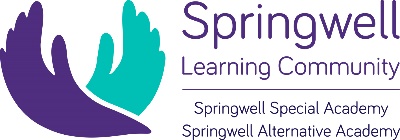 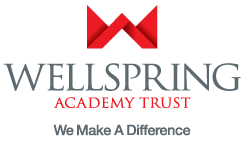 JOB TITLE: PE Teacher RESPONSIBLE TO:Lead Teacher for PEEMPLOYEE SUPERVISION:Teaching AssistantsPurpose of Post:To deliver PE to pupils in both the Special and Alternative Academy in different key stages.Key Areas:To motivate students to learn and progress well in PE.            To encourage students to achieve their best at all times, and to support those at Key Stage 4 to achieve their best in accredited exams.To negotiate personal targets through a process of review, formal assessment, recording achievement and action planning of students.To implement and review teaching syllabi appropriate to the students.To use hardware and software at times to deliver appropriate materials for students to learn.To monitor and record student progress throughout their course.To provide reports to parents and meet half termly assessment deadlines.To contribute to extra-curricular PE activities.To ensure that the learning environments in PE areas are of the highest standard.To ensure literacy is a key aspect of all PE delivery.To organise and run an annual whole school/Alternative Academy Sports DayDuties and Responsibilities:To teach PE to students from Key Stage 1 to Key Stage 4.To attend and support appropriate meetings/courses and to undertake any training as deemed necessary, in order to keep abreast of developments. To participate in activities associated with performance management.To be committed to safeguarding and promoting the welfare of children and young people within the Learning Community. To be aware of and comply with policies and procedures relating to child protection, health, safety and security, confidentiality and data protection, reporting all concerns to an appropriate person. Be aware of and support difference and ensure equal opportunities for all. To be a professional role model, leading by example, supporting and demonstrating the ethos and values of Springwell.To work co-operatively with other schools to quality assure qualification standards and delivery.Date Job Description Revised:  04.03.19By whom:  Associate Executive Principal